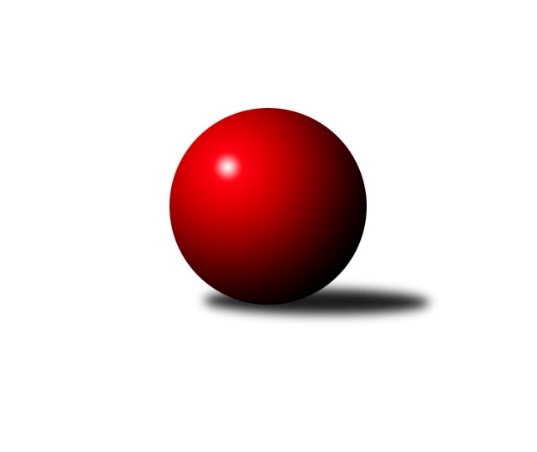 Č.3Ročník 2022/2023	4.5.2024 OP Tábor 2022/2023Statistika 3. kolaTabulka družstev:		družstvo	záp	výh	rem	proh	skore	sety	průměr	body	plné	dorážka	chyby	1.	KK Hilton C	2	2	0	0	10.5 : 1.5 	(12.0 : 4.0)	1500	4	1083	417	52.5	2.	So. Chotoviny D	3	2	0	1	13.0 : 5.0 	(17.0 : 7.0)	1580	4	1100	479	44.7	3.	Loko Tábor C	3	2	0	1	10.0 : 8.0 	(14.0 : 10.0)	1645	4	1142	504	42.3	4.	Sp. Soběslav B	3	1	1	1	7.5 : 10.5 	(11.0 : 13.0)	1508	3	1082	426	49	5.	So. Chýnov B	2	0	1	1	5.0 : 7.0 	(5.0 : 11.0)	1616	1	1137	480	47	6.	Loko Tábor D	3	0	0	3	2.0 : 16.0 	(5.0 : 19.0)	1374	0	1015	359	73.7Tabulka doma:		družstvo	záp	výh	rem	proh	skore	sety	průměr	body	maximum	minimum	1.	So. Chotoviny D	2	1	0	1	8.0 : 4.0 	(12.0 : 4.0)	1530	2	1564	1496	2.	Loko Tábor C	2	1	0	1	6.0 : 6.0 	(8.0 : 8.0)	1620	2	1633	1606	3.	So. Chýnov B	2	0	1	1	5.0 : 7.0 	(5.0 : 11.0)	1616	1	1621	1611	4.	KK Hilton C	0	0	0	0	0.0 : 0.0 	(0.0 : 0.0)	0	0	0	0	5.	Loko Tábor D	1	0	0	1	1.0 : 5.0 	(2.0 : 6.0)	1432	0	1432	1432	6.	Sp. Soběslav B	1	0	0	1	0.5 : 5.5 	(2.0 : 6.0)	1372	0	1372	1372Tabulka venku:		družstvo	záp	výh	rem	proh	skore	sety	průměr	body	maximum	minimum	1.	KK Hilton C	2	2	0	0	10.5 : 1.5 	(12.0 : 4.0)	1500	4	1549	1450	2.	Sp. Soběslav B	2	1	1	0	7.0 : 5.0 	(9.0 : 7.0)	1576	3	1603	1549	3.	So. Chotoviny D	1	1	0	0	5.0 : 1.0 	(5.0 : 3.0)	1629	2	1629	1629	4.	Loko Tábor C	1	1	0	0	4.0 : 2.0 	(6.0 : 2.0)	1671	2	1671	1671	5.	So. Chýnov B	0	0	0	0	0.0 : 0.0 	(0.0 : 0.0)	0	0	0	0	6.	Loko Tábor D	2	0	0	2	1.0 : 11.0 	(3.0 : 13.0)	1375	0	1434	1315Tabulka podzimní části:		družstvo	záp	výh	rem	proh	skore	sety	průměr	body	doma	venku	1.	KK Hilton C	2	2	0	0	10.5 : 1.5 	(12.0 : 4.0)	1500	4 	0 	0 	0 	2 	0 	0	2.	So. Chotoviny D	3	2	0	1	13.0 : 5.0 	(17.0 : 7.0)	1580	4 	1 	0 	1 	1 	0 	0	3.	Loko Tábor C	3	2	0	1	10.0 : 8.0 	(14.0 : 10.0)	1645	4 	1 	0 	1 	1 	0 	0	4.	Sp. Soběslav B	3	1	1	1	7.5 : 10.5 	(11.0 : 13.0)	1508	3 	0 	0 	1 	1 	1 	0	5.	So. Chýnov B	2	0	1	1	5.0 : 7.0 	(5.0 : 11.0)	1616	1 	0 	1 	1 	0 	0 	0	6.	Loko Tábor D	3	0	0	3	2.0 : 16.0 	(5.0 : 19.0)	1374	0 	0 	0 	1 	0 	0 	2Tabulka jarní části:		družstvo	záp	výh	rem	proh	skore	sety	průměr	body	doma	venku	1.	So. Chýnov B	0	0	0	0	0.0 : 0.0 	(0.0 : 0.0)	0	0 	0 	0 	0 	0 	0 	0 	2.	KK Hilton C	0	0	0	0	0.0 : 0.0 	(0.0 : 0.0)	0	0 	0 	0 	0 	0 	0 	0 	3.	Loko Tábor D	0	0	0	0	0.0 : 0.0 	(0.0 : 0.0)	0	0 	0 	0 	0 	0 	0 	0 	4.	Loko Tábor C	0	0	0	0	0.0 : 0.0 	(0.0 : 0.0)	0	0 	0 	0 	0 	0 	0 	0 	5.	So. Chotoviny D	0	0	0	0	0.0 : 0.0 	(0.0 : 0.0)	0	0 	0 	0 	0 	0 	0 	0 	6.	Sp. Soběslav B	0	0	0	0	0.0 : 0.0 	(0.0 : 0.0)	0	0 	0 	0 	0 	0 	0 	0 Zisk bodů pro družstvo:		jméno hráče	družstvo	body	zápasy	v %	dílčí body	sety	v %	1.	Miroslav Vacko 	So. Chotoviny D 	3	/	3	(100%)	5	/	6	(83%)	2.	Vladimír Křivan 	Sp. Soběslav B 	2.5	/	3	(83%)	4	/	6	(67%)	3.	Zdeněk Samec 	Loko Tábor C 	2	/	2	(100%)	4	/	4	(100%)	4.	Ondřej Novák 	Loko Tábor C 	2	/	2	(100%)	4	/	4	(100%)	5.	Miloš Filip 	So. Chotoviny D 	2	/	2	(100%)	4	/	4	(100%)	6.	Stanislav Ťoupal 	KK Hilton C 	2	/	2	(100%)	3	/	4	(75%)	7.	Lucie Lišková 	So. Chotoviny D 	2	/	3	(67%)	3	/	6	(50%)	8.	Jana Křivanová 	Sp. Soběslav B 	2	/	3	(67%)	3	/	6	(50%)	9.	Ladislav Maroušek 	KK Hilton C 	1.5	/	2	(75%)	3	/	4	(75%)	10.	Jiří Vitha 	KK Hilton C 	1	/	1	(100%)	2	/	2	(100%)	11.	Michal Nový 	So. Chotoviny D 	1	/	1	(100%)	2	/	2	(100%)	12.	Miroslav Kovač 	KK Hilton C 	1	/	1	(100%)	2	/	2	(100%)	13.	Ctibor Cabadaj 	Loko Tábor C 	1	/	1	(100%)	1	/	2	(50%)	14.	Václav Gabriel 	KK Hilton C 	1	/	1	(100%)	1	/	2	(50%)	15.	Jiří Šalát 	So. Chýnov B 	1	/	1	(100%)	1	/	2	(50%)	16.	Karel Trpák 	So. Chýnov B 	1	/	1	(100%)	1	/	2	(50%)	17.	Jaroslava Nohejlová 	So. Chotoviny D 	1	/	2	(50%)	3	/	4	(75%)	18.	Kateřina Smolíková 	Sp. Soběslav B 	1	/	2	(50%)	2	/	4	(50%)	19.	Vlastimil Novák 	So. Chýnov B 	1	/	2	(50%)	1	/	4	(25%)	20.	Josef Macháček 	Loko Tábor C 	1	/	3	(33%)	4	/	6	(67%)	21.	Monika Havránková 	Loko Tábor D 	1	/	3	(33%)	2	/	6	(33%)	22.	Pavlína Fürbacherová 	Loko Tábor D 	1	/	3	(33%)	2	/	6	(33%)	23.	Blanka Roubková 	So. Chýnov B 	0	/	1	(0%)	1	/	2	(50%)	24.	Zdeněk Pech 	KK Hilton C 	0	/	1	(0%)	1	/	2	(50%)	25.	Karolína Roubková 	So. Chýnov B 	0	/	1	(0%)	0	/	2	(0%)	26.	Ladislav Šmejkal 	So. Chotoviny D 	0	/	1	(0%)	0	/	2	(0%)	27.	Vojtěch Křivan 	Sp. Soběslav B 	0	/	1	(0%)	0	/	2	(0%)	28.	Zdeněk Vít 	Loko Tábor C 	0	/	1	(0%)	0	/	2	(0%)	29.	Vojtěch Polák 	Loko Tábor C 	0	/	1	(0%)	0	/	2	(0%)	30.	Zuzana Mihálová 	Loko Tábor C 	0	/	1	(0%)	0	/	2	(0%)	31.	Věra Návarová 	So. Chýnov B 	0	/	2	(0%)	1	/	4	(25%)	32.	Pavel Reichel 	Sp. Soběslav B 	0	/	3	(0%)	2	/	6	(33%)	33.	Pavla Krejčová 	Loko Tábor D 	0	/	3	(0%)	1	/	6	(17%)	34.	Martina Sedláčková 	Loko Tábor D 	0	/	3	(0%)	0	/	6	(0%)Průměry na kuželnách:		kuželna	průměr	plné	dorážka	chyby	výkon na hráče	1.	TJ Sokol Chýnov, 1-2	1626	1138	488	43.5	(406.6)	2.	Sezimovo Ústí, 1-2	1605	1138	466	39.0	(401.3)	3.	Tábor, 1-4	1547	1098	448	52.8	(386.8)	4.	TJ Sokol Chotoviny, 1-4	1481	1061	419	57.3	(370.3)	5.	Soběslav, 1-2	1411	1029	382	54.0	(352.8)Nejlepší výkony na kuželnách:TJ Sokol Chýnov, 1-2Loko Tábor C	1671	3. kolo	Ondřej Novák 	Loko Tábor C	507	3. koloSo. Chýnov B	1621	1. kolo	Zdeněk Samec 	Loko Tábor C	443	3. koloSo. Chýnov B	1611	3. kolo	Vladimír Křivan 	Sp. Soběslav B	440	1. koloSp. Soběslav B	1603	1. kolo	Jiří Šalát 	So. Chýnov B	433	3. kolo		. kolo	Vlastimil Novák 	So. Chýnov B	428	1. kolo		. kolo	Karolína Roubková 	So. Chýnov B	416	1. kolo		. kolo	Věra Návarová 	So. Chýnov B	412	3. kolo		. kolo	Jana Křivanová 	Sp. Soběslav B	403	1. kolo		. kolo	Věra Návarová 	So. Chýnov B	402	1. kolo		. kolo	Vlastimil Novák 	So. Chýnov B	388	3. koloSezimovo Ústí, 1-2KK Hilton C	1632	2. kolo	Jiří Vitha 	KK Hilton C	429	2. koloSo. Chýnov B	1578	2. kolo	Stanislav Ťoupal 	KK Hilton C	419	2. kolo		. kolo	Jarmil Kylar 	KK Hilton C	404	2. kolo		. kolo	Vlastimil Novák 	So. Chýnov B	403	2. kolo		. kolo	Karolína Roubková 	So. Chýnov B	394	2. kolo		. kolo	Karel Trpák 	So. Chýnov B	393	2. kolo		. kolo	Jiří Šalát 	So. Chýnov B	388	2. kolo		. kolo	Miroslav Kovač 	KK Hilton C	380	2. koloTábor, 1-4Loko Tábor C	1633	2. kolo	Zdeněk Samec 	Loko Tábor C	463	2. koloSo. Chotoviny D	1629	1. kolo	Ondřej Novák 	Loko Tábor C	453	1. koloLoko Tábor C	1606	1. kolo	Monika Havránková 	Loko Tábor D	438	2. koloKK Hilton C	1549	1. kolo	Miroslav Kovač 	KK Hilton C	426	1. koloLoko Tábor D	1434	2. kolo	Miloš Filip 	So. Chotoviny D	421	1. koloLoko Tábor D	1432	1. kolo	Michal Nový 	So. Chotoviny D	420	1. kolo		. kolo	Stanislav Ťoupal 	KK Hilton C	408	1. kolo		. kolo	Zuzana Mihálová 	Loko Tábor C	404	1. kolo		. kolo	Josef Macháček 	Loko Tábor C	401	2. kolo		. kolo	Miroslav Vacko 	So. Chotoviny D	399	1. koloTJ Sokol Chotoviny, 1-4So. Chotoviny D	1564	3. kolo	Jaroslava Nohejlová 	So. Chotoviny D	408	3. koloSp. Soběslav B	1549	2. kolo	Jana Křivanová 	Sp. Soběslav B	406	2. koloSo. Chotoviny D	1496	2. kolo	Miloš Filip 	So. Chotoviny D	398	3. koloLoko Tábor D	1315	3. kolo	Lucie Lišková 	So. Chotoviny D	391	2. kolo		. kolo	Miroslav Vacko 	So. Chotoviny D	391	2. kolo		. kolo	Vladimír Křivan 	Sp. Soběslav B	390	2. kolo		. kolo	Miroslav Vacko 	So. Chotoviny D	387	3. kolo		. kolo	Pavel Reichel 	Sp. Soběslav B	381	2. kolo		. kolo	Vojtěch Křivan 	Sp. Soběslav B	372	2. kolo		. kolo	Lucie Lišková 	So. Chotoviny D	371	3. koloSoběslav, 1-2KK Hilton C	1450	3. kolo	Jiří Vitha 	KK Hilton C	402	3. koloSp. Soběslav B	1372	3. kolo	Stanislav Ťoupal 	KK Hilton C	387	3. kolo		. kolo	Pavel Reichel 	Sp. Soběslav B	362	3. kolo		. kolo	Jana Křivanová 	Sp. Soběslav B	358	3. kolo		. kolo	Vladimír Křivan 	Sp. Soběslav B	340	3. kolo		. kolo	Ladislav Maroušek 	KK Hilton C	340	3. kolo		. kolo	Václav Gabriel 	KK Hilton C	321	3. kolo		. kolo	Kateřina Smolíková 	Sp. Soběslav B	312	3. koloČetnost výsledků:	6.0 : 0.0	1x	5.0 : 1.0	2x	3.0 : 3.0	1x	2.0 : 4.0	2x	1.0 : 5.0	2x	0.5 : 5.5	1x